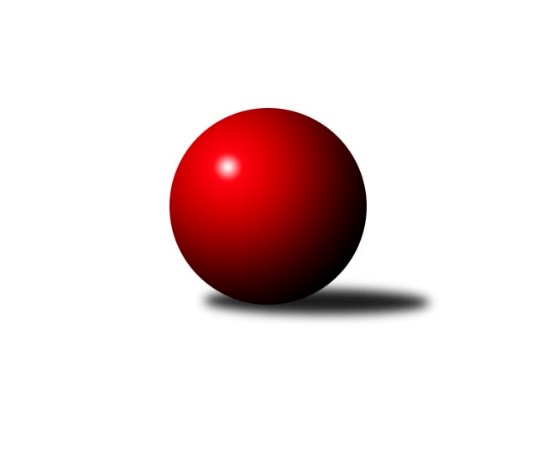 Č.16Ročník 2021/2022	20.2.2022Nejlepšího výkonu v tomto kole: 2680 dosáhlo družstvo: KK SDS Sadská BStředočeský krajský přebor I. třídy 2021/2022Výsledky 16. kolaSouhrnný přehled výsledků:KK Vlašim B	- TJ Sokol Kolín B	7:1	2586:2385	9.0:3.0	18.2.TJ Sokol Kostelec nad Černými lesy A	- TJ Sparta Kutná Hora C	5:3	2581:2563	7.0:5.0	18.2.TJ Sokol Červené Pečky	- TJ Sokol Benešov C	7:1	2537:2367	8.0:4.0	18.2.KK Kosmonosy B	- TJ Sparta Kutná Hora B	6:2	2635:2491	9.0:3.0	18.2.KK SDS Sadská B	- TJ Sokol Tehovec B	7:1	2680:2447	10.5:1.5	18.2.KK Jiří Poděbrady B	- TJ Kovohutě Příbram B		dohrávka		28.2.KK Kosmonosy B	- TJ Sokol Kolín B	5:3	2633:2512	7.0:5.0	14.2.Tabulka družstev:	1.	KK Kosmonosy B	16	14	0	2	101.0 : 27.0 	141.0 : 51.0 	 2609	28	2.	TJ Sokol Kostelec nad Černými lesy A	16	11	0	5	80.0 : 48.0 	116.5 : 75.5 	 2517	22	3.	TJ Sokol Červené Pečky	16	10	0	6	73.0 : 55.0 	99.0 : 93.0 	 2504	20	4.	KK Vlašim B	16	7	4	5	73.5 : 54.5 	101.5 : 90.5 	 2451	18	5.	TJ Sokol Kolín B	16	8	1	7	71.5 : 56.5 	97.5 : 94.5 	 2448	17	6.	KK Jiří Poděbrady B	15	7	2	6	55.5 : 64.5 	81.0 : 99.0 	 2467	16	7.	KK SDS Sadská B	16	7	2	7	71.0 : 57.0 	110.0 : 82.0 	 2510	16	8.	TJ Sparta Kutná Hora B	16	8	0	8	66.5 : 61.5 	98.5 : 93.5 	 2460	16	9.	TJ Kovohutě Příbram B	15	4	4	7	50.5 : 69.5 	82.0 : 98.0 	 2410	12	10.	TJ Sparta Kutná Hora C	16	4	1	11	43.0 : 85.0 	73.5 : 118.5 	 2444	9	11.	TJ Sokol Benešov C	16	4	1	11	40.0 : 88.0 	77.5 : 114.5 	 2403	9	12.	TJ Sokol Tehovec B	16	2	3	11	34.5 : 93.5 	62.0 : 130.0 	 2392	7Podrobné výsledky kola:	 KK Vlašim B	2586	7:1	2385	TJ Sokol Kolín B	Leoš Chalupa	 	 260 	 244 		504 	 2:0 	 432 	 	207 	 225		Ladislav Hetcl ml.	Pavel Vojta	 	 192 	 225 		417 	 1:1 	 426 	 	202 	 224		Ladislav Hetcl st.	Luboš Zajíček	 	 194 	 219 		413 	 2:0 	 354 	 	192 	 162		Jakub Moučka	Vladislav Pessr	 	 217 	 195 		412 	 2:0 	 381 	 	203 	 178		Rudolf Zborník	Miroslav Pessr	 	 241 	 201 		442 	 1:1 	 410 	 	203 	 207		Lukáš Vacek	Simona Kačenová	 	 212 	 186 		398 	 1:1 	 382 	 	189 	 193		Dalibor Miervarozhodčí: Pessr MiroslavNejlepší výkon utkání: 504 - Leoš Chalupa	 TJ Sokol Kostelec nad Černými lesy A	2581	5:3	2563	TJ Sparta Kutná Hora C	Miroslav Šplíchal	 	 218 	 231 		449 	 1:1 	 446 	 	229 	 217		Klára Miláčková	Veronika Šatavová	 	 207 	 217 		424 	 1:1 	 443 	 	234 	 209		Vojtěch Bulíček	Patrik Matějček	 	 197 	 203 		400 	 1:1 	 396 	 	198 	 198		Jana Abrahámová	David Novák	 	 236 	 217 		453 	 2:0 	 398 	 	194 	 204		Marie Adamcová	Miloslav Budský	 	 224 	 219 		443 	 1:1 	 453 	 	240 	 213		Hana Barborová	Michal Brachovec	 	 204 	 208 		412 	 1:1 	 427 	 	221 	 206		Ivana Kopeckározhodčí: David NovákNejlepšího výkonu v tomto utkání: 453 kuželek dosáhli: David Novák, Hana Barborová	 TJ Sokol Červené Pečky	2537	7:1	2367	TJ Sokol Benešov C	Agaton Plaňanský ml.	 	 213 	 211 		424 	 2:0 	 385 	 	183 	 202		Patrik Polach	Pavel Hietenbal	 	 228 	 190 		418 	 1:1 	 396 	 	202 	 194		Miroslav Drábek	Libor Henych	 	 204 	 191 		395 	 2:0 	 299 	 	148 	 151		Miloslav Procházka	Jiří Plešingr	 	 206 	 211 		417 	 1:1 	 423 	 	195 	 228		Karel Drábek	Antonín Smrček	 	 219 	 235 		454 	 1:1 	 442 	 	220 	 222		Jitka Drábková	Pavel Kořínek	 	 229 	 200 		429 	 1:1 	 422 	 	219 	 203		Karel Palátrozhodčí: Šebor JosefNejlepší výkon utkání: 454 - Antonín Smrček	 KK Kosmonosy B	2635	6:2	2491	TJ Sparta Kutná Hora B	Renáta Vystrčilová	 	 212 	 219 		431 	 2:0 	 385 	 	193 	 192		Bohumír Kopecký	Marek Náhlovský	 	 215 	 203 		418 	 2:0 	 384 	 	192 	 192		Jaroslav Čermák	Jiří Řehoř	 	 196 	 205 		401 	 0:2 	 435 	 	216 	 219		Jiří Halfar	Ondřej Majerčík	 	 238 	 204 		442 	 2:0 	 387 	 	202 	 185		Václav Pufler	Petr Novák	 	 251 	 241 		492 	 2:0 	 437 	 	214 	 223		Václav Jelínek	Ondrej Troják	 	 240 	 211 		451 	 1:1 	 463 	 	237 	 226		Adam Jandarozhodčí: Novák PetrNejlepší výkon utkání: 492 - Petr Novák	 KK SDS Sadská B	2680	7:1	2447	TJ Sokol Tehovec B	Jan Renka ml.	 	 216 	 208 		424 	 2:0 	 382 	 	194 	 188		Miloslav Dlabač	Jan Suchánek	 	 213 	 221 		434 	 2:0 	 369 	 	185 	 184		Eliška Anna Cukrová	Jiří Miláček	 	 254 	 240 		494 	 2:0 	 380 	 	185 	 195		Aleš Hořický	Jaroslav Hojka	 	 217 	 233 		450 	 2:0 	 430 	 	211 	 219		Tomáš Bílek	Miloš Lédl	 	 215 	 226 		441 	 1.5:0.5 	 425 	 	215 	 210		Jan Volhejn	Jan Svoboda	 	 223 	 214 		437 	 1:1 	 461 	 	255 	 206		Jan Cukrrozhodčí: Svoboda JanNejlepší výkon utkání: 494 - Jiří Miláček	 KK Kosmonosy B	2633	5:3	2512	TJ Sokol Kolín B	Ondřej Majerčík	 	 217 	 221 		438 	 2:0 	 411 	 	205 	 206		Dalibor Mierva	Marek Náhlovský	 	 223 	 215 		438 	 0:2 	 464 	 	238 	 226		Natálie Krupková	Petr Novák	 	 224 	 205 		429 	 1:1 	 437 	 	233 	 204		Ladislav Hetcl st.	Ondrej Troják	 	 243 	 239 		482 	 2:0 	 382 	 	194 	 188		Rudolf Zborník	Věroslav Řípa	 	 227 	 202 		429 	 0:2 	 473 	 	238 	 235		Roman Weiss	Břetislav Vystrčil	 	 198 	 219 		417 	 2:0 	 345 	 	163 	 182		Pavel Holoubekrozhodčí: Novák PetrNejlepší výkon utkání: 482 - Ondrej TrojákPořadí jednotlivců:	jméno hráče	družstvo	celkem	plné	dorážka	chyby	poměr kuž.	Maximum	1.	Agaton Plaňanský  ml.	TJ Sokol Červené Pečky	467.54	312.4	155.1	3.0	7/8	(518)	2.	David Novák 	TJ Sokol Kostelec nad Černými lesy A	454.75	304.1	150.6	2.9	8/8	(483)	3.	Břetislav Vystrčil 	KK Kosmonosy B	449.33	305.0	144.3	3.9	7/8	(498)	4.	Věroslav Řípa 	KK Kosmonosy B	446.06	303.4	142.7	4.3	8/8	(467)	5.	Adam Janda 	TJ Sparta Kutná Hora B	443.75	301.4	142.4	4.6	6/7	(472)	6.	Marek Náhlovský 	KK Kosmonosy B	440.45	295.4	145.1	3.8	7/8	(510)	7.	Vladislav Pessr 	KK Vlašim B	438.83	296.7	142.1	6.1	6/9	(530)	8.	Ondrej Troják 	KK Kosmonosy B	437.24	307.7	129.6	5.7	7/8	(488)	9.	Petr Novák 	KK Kosmonosy B	435.30	300.5	134.8	4.0	7/8	(492)	10.	Pavel Hietenbal 	TJ Sokol Červené Pečky	434.63	296.3	138.3	6.0	8/8	(478)	11.	Jitka Bulíčková 	TJ Sparta Kutná Hora C	434.39	297.6	136.8	3.9	6/8	(497)	12.	Pavel Kořínek 	TJ Sokol Červené Pečky	432.80	299.8	133.0	6.4	8/8	(480)	13.	Jan Cukr 	TJ Sokol Tehovec B	431.64	298.3	133.3	6.3	8/8	(492)	14.	Jan Volhejn 	TJ Sokol Tehovec B	427.41	293.2	134.2	8.4	7/8	(458)	15.	Michal Brachovec 	TJ Sokol Kostelec nad Černými lesy A	427.04	292.3	134.7	6.8	7/8	(458)	16.	Jan Svoboda 	KK SDS Sadská B	426.97	295.9	131.1	5.0	8/8	(488)	17.	Petr Kříž 	TJ Kovohutě Příbram B	426.61	293.9	132.7	7.8	8/8	(456)	18.	Karel Drábek 	TJ Sokol Benešov C	426.45	292.8	133.7	4.8	7/9	(487)	19.	Patrik Matějček 	TJ Sokol Kostelec nad Černými lesy A	423.55	288.1	135.4	6.8	7/8	(464)	20.	Jiří Miláček 	KK SDS Sadská B	422.67	294.7	127.9	5.0	6/8	(494)	21.	Ladislav Hetcl  st.	TJ Sokol Kolín B	421.44	286.4	135.0	6.0	7/8	(455)	22.	Ondřej Majerčík 	KK Kosmonosy B	421.24	294.8	126.4	4.6	7/8	(463)	23.	Václav Anděl 	KK Jiří Poděbrady B	420.63	297.0	123.7	7.6	7/7	(445)	24.	Lukáš Chmel 	TJ Kovohutě Příbram B	420.23	293.6	126.6	6.2	8/8	(461)	25.	Dušan Richter 	KK Jiří Poděbrady B	418.53	292.1	126.4	7.3	7/7	(473)	26.	Jaroslav Hojka 	KK SDS Sadská B	417.89	293.7	124.2	7.1	8/8	(468)	27.	Jaroslav Čermák 	TJ Sparta Kutná Hora B	417.50	290.5	127.0	6.8	7/7	(465)	28.	Miloš Lédl 	KK SDS Sadská B	417.41	291.9	125.5	8.2	7/8	(444)	29.	Jitka Drábková 	TJ Sokol Benešov C	416.69	290.2	126.5	7.2	9/9	(465)	30.	Simona Kačenová 	KK Vlašim B	415.73	289.2	126.5	8.9	6/9	(452)	31.	Miroslav Pessr 	KK Vlašim B	415.04	284.4	130.6	5.7	9/9	(450)	32.	Dalibor Mierva 	TJ Sokol Kolín B	414.91	290.9	124.0	7.3	8/8	(460)	33.	Jan Černý 	KK Jiří Poděbrady B	414.71	285.7	129.0	6.6	6/7	(444)	34.	Ivana Kopecká 	TJ Sparta Kutná Hora C	413.86	286.7	127.2	7.0	7/8	(455)	35.	Miroslav Drábek 	TJ Sokol Benešov C	413.40	287.5	126.0	7.0	7/9	(448)	36.	Václav Pufler 	TJ Sparta Kutná Hora B	413.10	287.5	125.5	7.8	7/7	(454)	37.	Klára Miláčková 	TJ Sparta Kutná Hora C	411.43	288.9	122.6	8.6	7/8	(447)	38.	Marie Šturmová 	KK SDS Sadská B	410.40	279.6	130.8	5.8	7/8	(449)	39.	Pavel Vojta 	KK Vlašim B	409.72	285.7	124.0	7.1	9/9	(444)	40.	Hana Barborová 	TJ Sparta Kutná Hora C	409.12	285.2	123.9	9.5	7/8	(457)	41.	Svatopluk Čech 	KK Jiří Poděbrady B	408.51	283.6	124.9	7.1	7/7	(491)	42.	Miloslav Budský 	TJ Sokol Kostelec nad Černými lesy A	408.36	281.4	127.0	6.5	8/8	(467)	43.	Tomáš Hašek 	KK Vlašim B	407.88	284.9	123.0	9.2	8/9	(452)	44.	Jana Abrahámová 	TJ Sparta Kutná Hora C	403.98	285.9	118.1	9.0	7/8	(471)	45.	Miroslav Šplíchal 	TJ Sokol Kostelec nad Černými lesy A	403.39	279.9	123.5	7.5	8/8	(461)	46.	Karel Palát 	TJ Sokol Benešov C	403.24	279.8	123.5	8.5	9/9	(443)	47.	Jiří Halfar 	TJ Sparta Kutná Hora B	402.65	278.2	124.5	8.4	5/7	(460)	48.	Jan Suchánek 	KK SDS Sadská B	402.27	279.5	122.8	10.7	8/8	(452)	49.	Milena Čapková 	TJ Kovohutě Příbram B	401.57	287.9	113.7	9.7	7/8	(432)	50.	Václav Kodet 	TJ Kovohutě Příbram B	401.41	279.3	122.1	10.1	8/8	(452)	51.	Tomáš Bílek 	TJ Sokol Tehovec B	400.80	285.9	114.9	11.1	7/8	(430)	52.	Martin Malkovský 	TJ Sokol Kostelec nad Černými lesy A	398.21	282.9	115.3	6.7	6/8	(417)	53.	Vladimír Klindera 	KK Jiří Poděbrady B	397.37	276.4	121.0	9.8	7/7	(458)	54.	Antonín Smrček 	TJ Sokol Červené Pečky	396.07	278.4	117.6	9.5	8/8	(454)	55.	Marie Adamcová 	TJ Sparta Kutná Hora C	395.75	285.4	110.3	10.4	7/8	(433)	56.	Václav Jelínek 	TJ Sparta Kutná Hora B	395.30	283.6	111.7	9.3	6/7	(437)	57.	Václav Šefl 	TJ Kovohutě Příbram B	393.44	285.4	108.1	10.8	8/8	(427)	58.	Bohumír Kopecký 	TJ Sparta Kutná Hora B	391.23	279.0	112.3	9.9	7/7	(456)	59.	Pavel Holoubek 	TJ Sokol Kolín B	387.14	277.9	109.2	11.4	7/8	(427)	60.	Jiří Plešingr 	TJ Sokol Červené Pečky	383.04	277.2	105.9	14.1	7/8	(417)	61.	Jaroslav Chmel 	TJ Kovohutě Příbram B	382.13	272.5	109.7	12.2	6/8	(422)	62.	Rudolf Zborník 	TJ Sokol Kolín B	377.95	273.3	104.7	13.6	8/8	(392)	63.	Miloslav Dlabač 	TJ Sokol Tehovec B	376.85	269.2	107.6	11.3	8/8	(412)	64.	Patrik Polach 	TJ Sokol Benešov C	369.17	271.4	97.8	14.7	7/9	(393)		Jan Renka  st.	KK SDS Sadská B	473.50	310.0	163.5	2.5	2/8	(477)		Jakub Hlava 	TJ Sokol Kostelec nad Černými lesy A	455.00	313.0	142.0	6.0	1/8	(455)		Roman Weiss 	TJ Sokol Kolín B	454.83	294.5	160.3	1.9	3/8	(473)		Václav Kňap 	KK Jiří Poděbrady B	449.50	286.5	163.0	2.5	1/7	(477)		Ladislav Hetcl  ml.	TJ Sokol Kolín B	443.22	302.9	140.3	4.6	5/8	(500)		Vojtěch Stárek 	TJ Sokol Kostelec nad Černými lesy A	440.50	296.0	144.5	4.0	2/8	(454)		Jitka Vacková 	KK Jiří Poděbrady B	440.50	298.0	142.5	5.5	1/7	(448)		Renáta Vystrčilová 	KK Kosmonosy B	438.75	307.1	131.7	5.5	5/8	(471)		Ladislav Kalous 	TJ Sokol Benešov C	435.88	296.3	139.6	6.0	5/9	(475)		Jiří Miláček 	KK Jiří Poděbrady B	432.75	295.3	137.5	7.3	2/7	(451)		Jan Renka  ml.	KK SDS Sadská B	430.75	299.5	131.3	6.4	4/8	(482)		Leoš Chalupa 	KK Vlašim B	429.67	298.5	131.2	6.5	3/9	(504)		František Tesař 	TJ Sparta Kutná Hora B	424.91	289.8	135.2	6.5	4/7	(469)		Jaroslava Soukenková 	TJ Sokol Kostelec nad Černými lesy A	420.00	271.0	149.0	2.0	1/8	(420)		Karel Dvořák 	TJ Sokol Červené Pečky	419.60	282.6	137.0	4.9	5/8	(433)		Adéla Čákorová 	TJ Sokol Tehovec B	419.17	289.3	129.8	5.9	4/8	(455)		Natálie Krupková 	TJ Sokol Kolín B	419.00	287.0	132.0	8.3	3/8	(464)		Ondřej Šustr 	KK Jiří Poděbrady B	418.94	294.2	124.8	7.7	4/7	(460)		Jan Kumstát 	TJ Sokol Červené Pečky	416.50	298.0	118.5	7.5	2/8	(435)		Jiří Franěk 	TJ Sokol Benešov C	413.00	289.0	124.0	7.0	1/9	(413)		Lukáš Vacek 	TJ Sokol Kolín B	411.07	294.3	116.8	8.7	5/8	(441)		Jan Poláček 	KK Jiří Poděbrady B	411.00	282.5	128.5	7.5	2/7	(431)		Jakub Vachta 	TJ Sokol Kolín B	408.29	284.7	123.6	6.9	1/8	(432)		Vojtěch Bulíček 	TJ Sparta Kutná Hora C	405.54	290.0	115.6	10.4	5/8	(454)		Luboš Zajíček 	KK Vlašim B	402.67	286.2	116.5	7.9	3/9	(454)		Petra Gütterová 	KK Jiří Poděbrady B	402.00	290.0	112.0	7.5	1/7	(403)		David Dvořák 	TJ Sokol Benešov C	400.00	281.9	118.1	11.0	5/9	(450)		Tomáš Vavřinec 	TJ Sokol Tehovec B	399.58	282.5	117.1	11.3	3/8	(444)		Veronika Šatavová 	TJ Sokol Kostelec nad Černými lesy A	398.83	291.0	107.8	9.5	2/8	(424)		Jiří Chaloupka 	TJ Sokol Tehovec B	397.00	280.1	116.9	10.5	5/8	(417)		Libor Henych 	TJ Sokol Červené Pečky	393.00	281.5	111.5	10.0	2/8	(395)		Luboš Trna 	KK Vlašim B	391.80	285.4	106.4	13.6	5/9	(416)		Jan Šafránek 	KK Jiří Poděbrady B	390.33	283.3	107.0	15.0	3/7	(418)		Aleš Vykouk 	KK Vlašim B	390.00	296.5	93.5	16.5	1/9	(411)		Jonatán Mensatoris 	TJ Sokol Kolín B	389.03	279.0	110.0	10.9	4/8	(425)		Zdeňka Vokolková 	TJ Sparta Kutná Hora C	382.63	278.5	104.1	14.1	4/8	(406)		Pavel Vykouk 	KK Vlašim B	382.00	272.0	110.0	11.5	2/9	(383)		František Pícha 	KK Vlašim B	381.60	272.5	109.1	8.2	5/9	(413)		Jiří Řehoř 	KK Kosmonosy B	380.67	270.0	110.7	11.7	3/8	(403)		Jakub Moučka 	TJ Sokol Kolín B	380.00	278.5	101.5	15.5	2/8	(406)		Jan Černý 	TJ Sokol Benešov C	373.00	267.0	106.0	15.0	1/9	(373)		Jan Hrubý 	TJ Sokol Tehovec B	366.00	260.0	106.0	16.0	1/8	(366)		Vladimír Pergl 	TJ Kovohutě Příbram B	363.44	267.3	96.1	15.8	3/8	(412)		Josef Šebor 	TJ Sokol Červené Pečky	360.80	265.8	95.0	15.8	5/8	(399)		Aleš Hořický 	TJ Sokol Tehovec B	357.00	259.5	97.5	16.0	2/8	(380)		Eliška Anna Cukrová 	TJ Sokol Tehovec B	344.00	254.5	89.5	18.0	3/8	(369)		Lenka Klimčáková 	TJ Sparta Kutná Hora B	343.00	255.0	88.0	15.0	1/7	(343)		Radek Hrubý 	TJ Sokol Tehovec B	341.33	252.8	88.6	17.2	3/8	(393)		Ladislav Žebrakovský 	TJ Sokol Benešov C	338.75	238.0	100.8	15.3	4/9	(373)		Miloslav Procházka 	TJ Sokol Benešov C	299.00	226.0	73.0	22.0	1/9	(299)Sportovně technické informace:Starty náhradníků:registrační číslo	jméno a příjmení 	datum startu 	družstvo	číslo startu23023	Veronika Šatavová	18.02.2022	TJ Sokol Kostelec nad Černými lesy A	2x
Hráči dopsaní na soupisku:registrační číslo	jméno a příjmení 	datum startu 	družstvo	25710	Jakub Moučka	18.02.2022	TJ Sokol Kolín B	Program dalšího kola:17. kolo24.2.2022	čt	18:00	TJ Sparta Kutná Hora C - KK Vlašim B	25.2.2022	pá	17:00	TJ Sparta Kutná Hora B - TJ Sokol Kostelec nad Černými lesy A	25.2.2022	pá	17:00	TJ Sokol Kolín B - KK SDS Sadská B	25.2.2022	pá	17:00	TJ Sokol Tehovec B - TJ Sokol Červené Pečky	25.2.2022	pá	17:30	TJ Sokol Benešov C - TJ Kovohutě Příbram B	25.2.2022	pá	18:00	KK Kosmonosy B - KK Jiří Poděbrady B	Nejlepší šestka kola - absolutněNejlepší šestka kola - absolutněNejlepší šestka kola - absolutněNejlepší šestka kola - absolutněNejlepší šestka kola - dle průměru kuželenNejlepší šestka kola - dle průměru kuželenNejlepší šestka kola - dle průměru kuželenNejlepší šestka kola - dle průměru kuželenNejlepší šestka kola - dle průměru kuželenPočetJménoNázev týmuVýkonPočetJménoNázev týmuPrůměr (%)Výkon1xLeoš ChalupaVlašim B5041xLeoš ChalupaVlašim B120.495043xJiří MiláčekSadská B4943xJiří MiláčekSadská B116.834943xPetr NovákKosmonosy B4922xPetr NovákKosmonosy B113.854922xLukáš ChmelPříbram B4712xLukáš ChmelPříbram B111.394714xAdam JandaKutná Hora B4632xAntonín SmrčekČervené Pečky110.484543xJan CukrTehovec B4614xJan CukrTehovec B109.02461